Weekly Homework for September 26-30,2016			Name					MONDAYWrite  1,890,365:word form  													expanded form  												What is the value of the 2 in 12,369?  				Increase the number 548 by 100,000.  What is the new number?  					What is the place value of the 3 in 3,790,960?  								326 x 15 =  			TUESDAY					Write the place value of the underlined digit.1. 4,632,987		_________________________2. 5,198,746		_________________________Please complete the following table.3.  7832 ÷ 16 =  			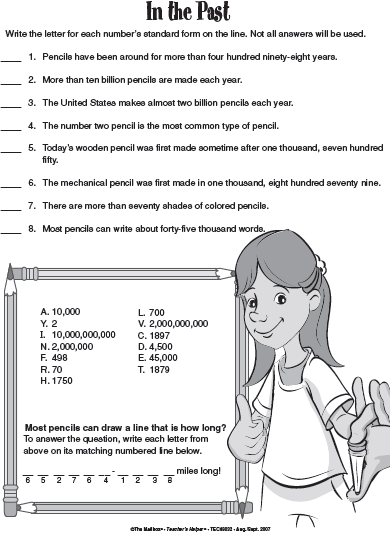 THURSDAY			1. Write the value of the underlined digit.  6,487,190								2. What number is 1/10 the value of 23,000?  					3. Write in word form.18,392   ___________________________________________________________________________________________________________________________4. 329 x 24 =  			5.  9,231 ÷  31 =  			 Number10 times as much1/10 as much1508,2004